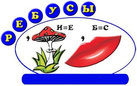 Ребята, вашему вниманию представлены занимательные ребусы на тему "Физическая культура и спорт". Рассмотрите внимательно задание и попробуйте разгадать его. Желаю Вам удачи!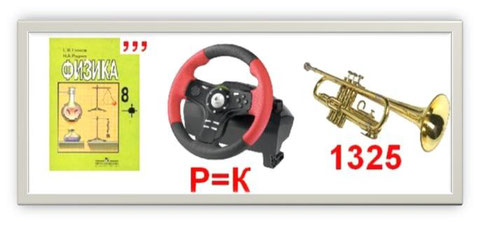 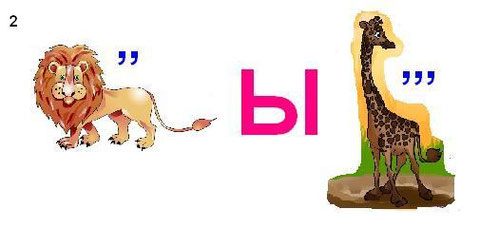 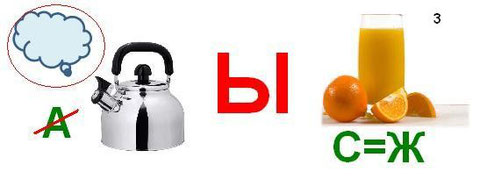 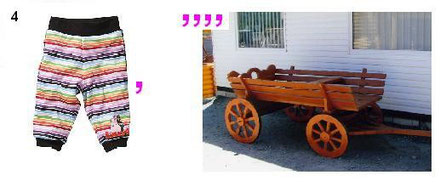 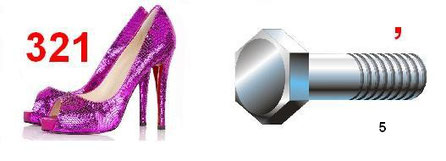 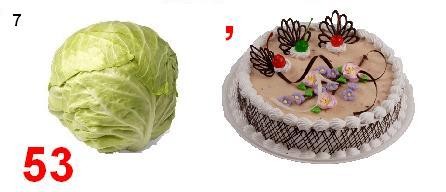 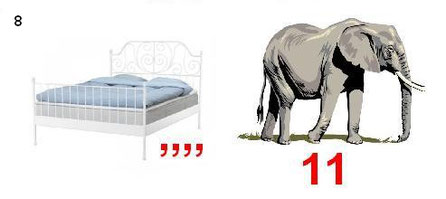 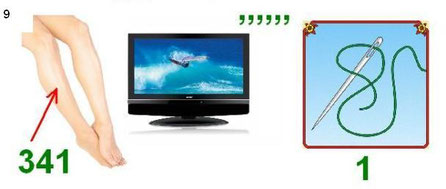 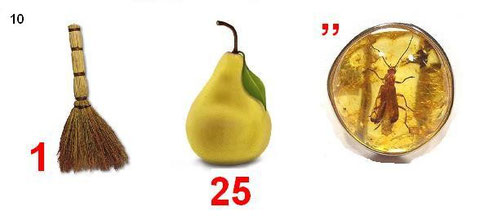 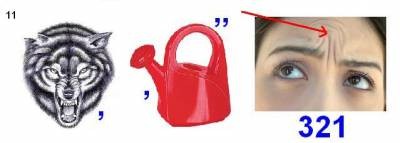 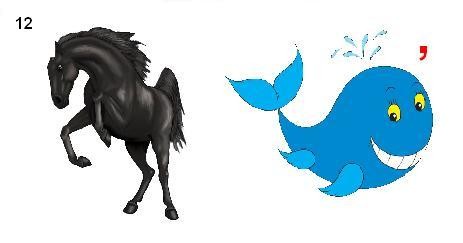 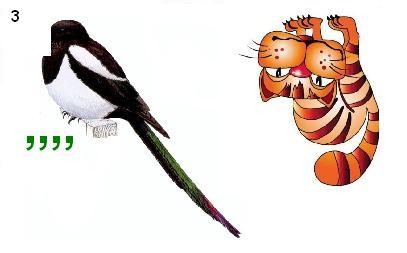 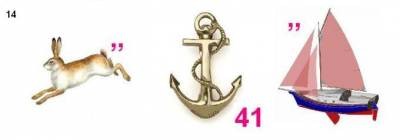 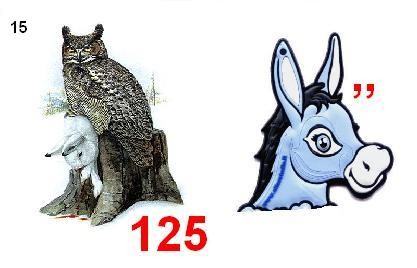 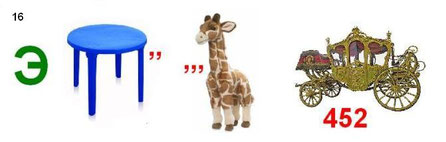 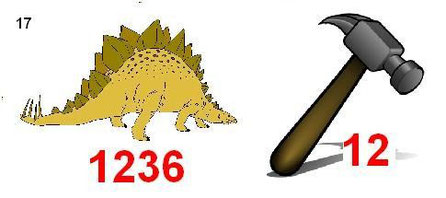 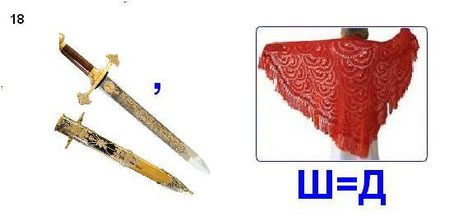 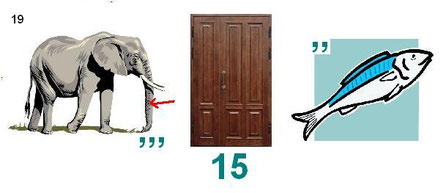 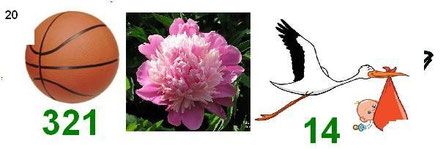 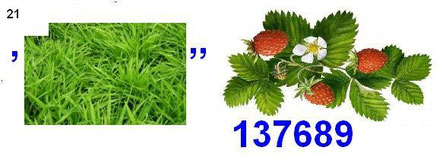 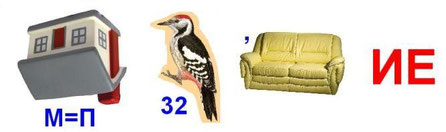 